 1.	Check service information for the specified measurements and inspection procedures. State recommended procedures. _______________________________________________________	______________________________________________________________________________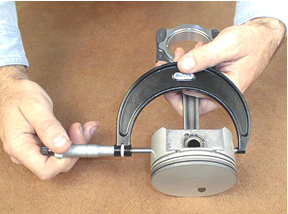 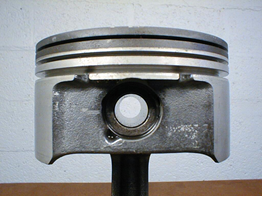  2.	What is the specified piston skirt size? Measure and record the piston skirt diameter.		Piston cylinder #1 = __________	Piston cylinder #5 = __________		Piston cylinder #2 = __________	Piston cylinder #6 = __________		Piston cylinder #3 = __________	Piston cylinder #7 = __________		Piston cylinder #4 = __________	Piston cylinder #8 = __________ 3.	Based on the measurement and the inspection, what is the necessary action?	____________________________________________________________________________________________________________________________________________________________